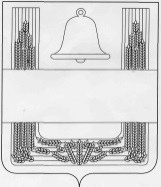 ЛИПЕЦКАЯ ОБЛАСТЬРАСПОРЯЖЕНИЕАДМИНИСТРАЦИИ ХЛЕВЕНСКОГОМУНИЦИПАЛЬНОГО РАЙОНА 13 марта  2020 года                с. Хлевное                                  № 35-рВ связи с угрозой распространения на территории Липецкой области новой коронавирусной инфекции (2019-nCoV), в соответствии с Федеральным законом от 21.12.1994 №68-ФЗ «О защите населения и территорий от чрезвычайных ситуаций природного и техногенного характера», постановлением администрации Липецкой области от 31.08.2012 №358 «О Липецкой территориальной подсистеме единой государственной системы предупреждения и ликвидации чрезвычайных ситуаций и признании утратившими силу некоторых постановлений администрации Липецкой области» в целях предупреждения завоза и распространения новой коронавирусной инфекции (2019-nCoV) на территории Хлевенского муниципального района:1.Руководителям предприятий, организаций, учреждений, всем работодателям, осуществляющим деятельность на территории Хлевенского муниципального района:1.1.в срок до 18 марта 2020 года проверить наличие и достаточность дезинфицирующих средств, определить необходимое количество;1.2.при необходимости провести закупку дезинфицирующих средств;1.3.обеспечить:1.3.1.при входе работников в организацию (предприятие) - возможность обработки рук кожными антисептиками, предназначенными для этих целей (в том числе с помощью установленных дозаторов), или дезинфицирующими салфетками с установлением контроля за соблюдением этой гигиенической процедуры;1.3.2.контроль температуры тела работников при входе работников в организацию (предприятие), и в течение рабочего дня (по показаниям), с применением аппаратов для измерения температуры тела бесконтактным или контактным способом (электронные, инфракрасные термометры, переносные тепловизоры) с обязательным отстранением от нахождения на рабочем месте лиц с повышенной температурой тела и с признаками инфекционного заболевания;1.3.3.контроль вызова работником врача для оказания первичной медицинской помощи заболевшему на дому;1.3.4.контроль соблюдения самоизоляции работников на дому на установленный срок (14 дней) при возвращении их из стран, где зарегистрированы случаи новой коронавирусной инфекции;1.3.5.информирование работников о необходимости соблюдения правил личной и общественной гигиены: режима регулярного мытья рук с мылом или обработки кожными антисептиками - в течение всего рабочего дня, после каждого посещения туалета;1.3.6.качественную уборку помещений с применением дезинфицирующих средств вирулицидного действия, уделив особое внимание дезинфекции дверных ручек, выключателей, поручней, перил, контактных поверхностей (столов и стульев работников, оргтехники), мест общего пользования (комнаты приема пищи, отдыха, туалетных комнат, комнаты и оборудования для занятия спортом и т.п.), во всех помещениях - с кратностью обработки каждые 2 часа;1.3.7.наличие в организации не менее чем пятидневного запаса дезинфицирующих средств для уборки помещений и обработки рук сотрудников, средств индивидуальной защиты органов дыхания на случай выявления лиц с признаками инфекционного заболевания (маски, респираторы);1.3.8.регулярное (каждые 2 часа) проветривание рабочих помещений;1.3.9.применение в рабочих помещениях бактерицидных ламп, рециркуляторов воздуха с целью регулярного обеззараживания воздуха (по возможности).1.4.ограничить:1.4.1.любые корпоративные мероприятия в коллективах, участие работников в иных массовых мероприятиях на период эпидемиологического неблагополучия;1.4.2.направление сотрудников в командировки, особенно в зарубежные страны, где зарегистрированы случаи заболевания новой коронавирусной инфекцией;1.4.3.при планировании отпусков воздержаться от посещения стран, где регистрируются случаи заболевания новой коронавирусной инфекции.1.5.В зависимости от условий питания работников:1.5.1.При наличии столовой для питания работников:1.5.1.1.обеспечить использование посуды однократного применения с последующим ее сбором, обеззараживанием и уничтожением в установленном порядке;1.5.1.2.при использовании посуды многократного применения - ее обработку желательно проводить на специализированных моечных машинах в соответствии с инструкцией по ее эксплуатации с применением режимов обработки, обеспечивающих дезинфекцию посуды и столовых приборов при температуре не ниже 65 град.С в течение 90 минут или ручным способом при той же температуре с применением дезинфицирующих средств в соответствии с требованиями санитарного законодательства.1.5.2.При отсутствии столовой:1.5.2.1.запретить прием пищи на рабочих местах, пищу принимать только в специально отведенной комнате - комнате приема пищи;1.5.2.2.при отсутствии комнаты приема пищи, предусмотреть выделение помещения для этих целей с раковиной для мытья рук (подводкой горячей и холодной воды), обеспечив его ежедневную уборку с помощью дезинфицирующих средств.1.6.При поступлении запроса из территориальных органов Федеральной службы по надзору в сфере защиты прав потребителей и благополучия человека незамедлительно представлять информацию обо всех контактах заболевшего новой коронавирусной инфекцией в связи с исполнением им трудовых функций, обеспечить проведение дезинфекции помещений, где находился заболевший.2.Контроль осуществления мероприятий по предупреждению чрезвычайных ситуаций в соответствии с настоящим распоряжением оставляю за собой.Глава администрации района							М.А. ЛисовПожидаева Т.В.2-19-36Вносит:начальник отдела по мобилизационной подготовке, ГО и ЧС		        Т.В. ПожидаеваСогласовано: заместитель главы администрации района 				         П.В. Березневначальник общего отдела							         Л.А. Пальчиковагл. специалист-эксперт (по правовым вопросам)				         Ю.А. КудаеваРазослано:отдел по мобилизационной подготовке, ГО и ЧСобщий отделотдел ЖКХ и дорожного хозяйстваотдел строительства и архитектурыотдел образованияотдел культурыглавам администраций сельских поселений районаХлевенское райпоГУЗ «Хлевенская РБ»ОАО «Липецкие автобусные линии»ПАО «МРСК-Центра» - «Липецкэнерго»Отд МВД России по Хлевенскому районуФилиал «Хлевное» АО «Мостотрест-Сервис»Комплекс Хлевенского филиала «Центральный» ОГУП «Липецкий областной водоканал»Эксплуатационная служба в с. Хлевное филиала АО «Газпром газораспределение Липецк» в г. ЗадонскеОНД по Задонскому и Хлевенскому районам Липецкой областиУНД и ПР ГУ МЧС России по Липецкой области27 ПСЧ 3 ПСО ФПС ГУ МЧС России по Липецкой областиТербунский филиал ОГУП «Липецкдоравтоцентр» участок №2 с. Хлевноеруководителям предприятий и организаций района, осуществляющих деятельность на территории района О мерах по предупреждению завоза и распространения новой коронавирусной инфекции на территории Хлевенского муниципального района